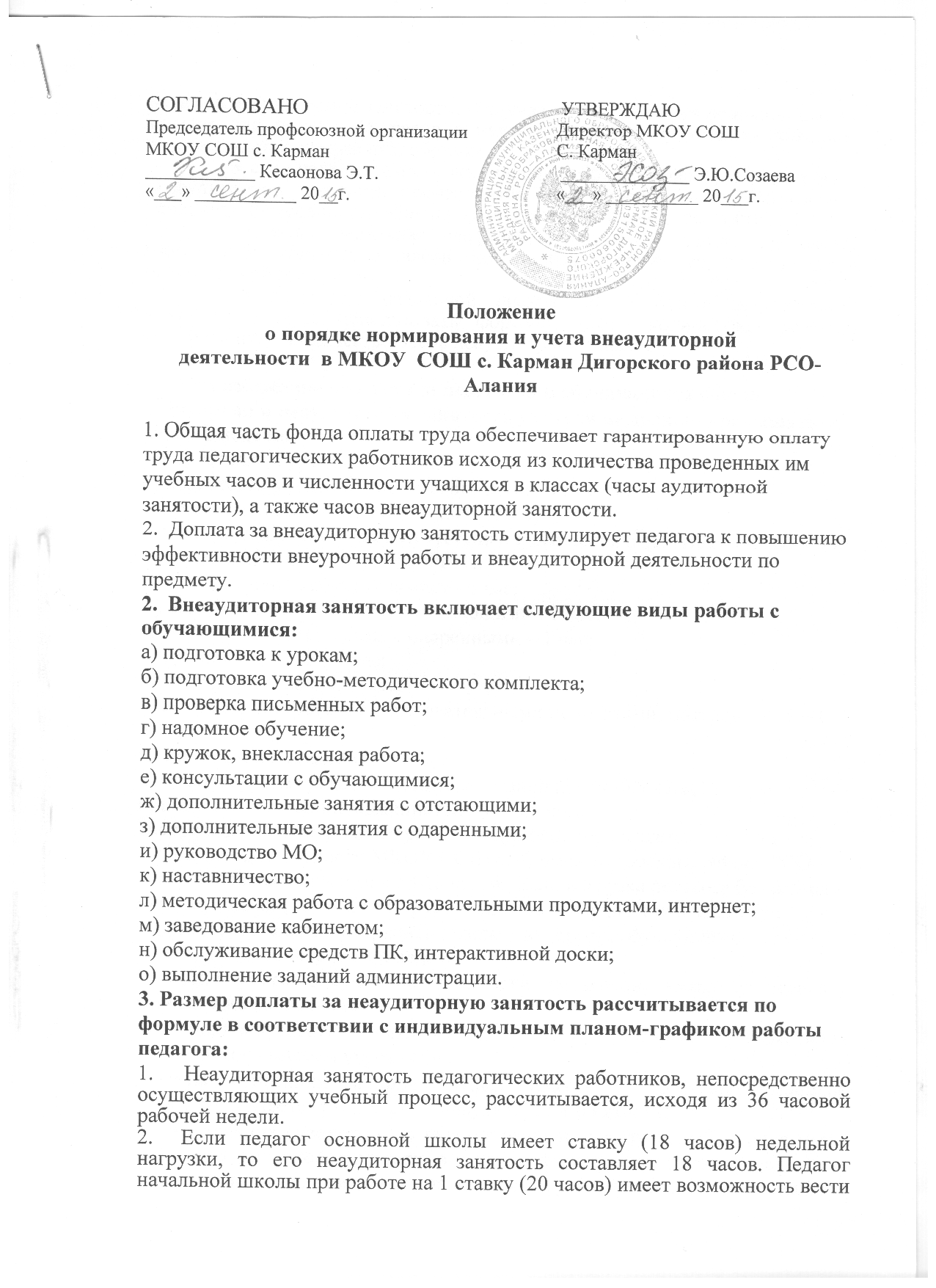 16 часов неаудиторной занятости. В случае, если у педагога основной школы меньше или больше 18 часов в неделю, то его неаудиторная занятость рассчитывается следующим образом:если недельная нагрузка у педагога более 18 часов, то расчет егонеаудиторной занятости производится следующим образом (36 часов - количество часов по тарификации)= часы неаудиторной занятостиесли недельная нагрузка меньше 18 часов, то расчет следующий: количество часов по тарификации = количеству часов неаудиторной занятостипедагогам начальной школы при подсчете неаудиторной занятости следует использовать формулу: (36 - количество часов по тарификации)= количество часов неаудиторной занятости      4.Во избежание перегрузки педагогов и обучающихся общая аудиторная и неаудиторная занятость учителя не должна превышать 36 часов в неделю.а) подготовка к урокам -  до 4 часов;б) подготовка учебно-методического комплекта - до 2 часов;в) проверка письменных работ - до 3 часов;г) надомное обучение - в соответствии с фактически отработанным времени;д) кружок, внеклассная работа - 1час;е) консультации с обучающимися - 1 час;ж) дополнительные занятия с отстающими - 1 час;з) дополнительные занятия с одаренными – 1 час;и) руководство МО - 1 час;к) наставничество – 0,5 часа;л) методическая работа с образовательными продуктами, интернет, КМ – 1.5 часа;м) заведование кабинетом – 1 час;н) обслуживание средств ПК, интерактивной доски -0,5 часа;о) выполнение заданий администрации - 0,5 часа.Распределение  внеурочного рабочего времени определяется с учетом специфики деятельности МКОУ СОШ с. Карман Дигорского района РСО-Алания, исходя из нагрузки 18\18 часов.  Если нагрузка педагога больше или меньше  ставки (18 часов), то распределение внеаудиторной занятости корректируется администрацией школы в интересах обучающихся, но с учетом 36 часовой  рабочей недели.5.  Для учета внеучебной занятости педагогов, каждому педагогу необходимо составить:индивидуальный план-график работы, который утверждается руководителем учреждения;на основании индивидуальных планов – графиков педагогов составляется расписание внеаудиторной занятости;в течение учебного года педагог ведет индивидуальный журнал учета неаудиторной занятости, в котором фиксируются даты проведения и темы часов, отведенных на внеуадиторую занятость. Индивидуальный журнал учета неаудиторной занятости должен быть прошит и скреплен печатью;результатом работы педагога по подготовке дидактического материала и подготовке к урокам является предоставление конспектов уроков и дидактических материалов (печатном и(или) электронном виде) по требованию администрации;контроль за ведением индивидуальных журналов по учету внеаудиторной занятости проводится согласно плану внутришкольного контроля;  результатом работы педагога по консультации обучающихся является журнал консультаций к экзаменам;результатом работы педагога по дополнительным занятиям с отстающим и  с одаренными обучающимися  является журнал дополнительных занятий учителя-предметника и рабочие тетради обучающихся для дополнительных занятий;результатом работы педагога в проведении кружковой работы   является журнал кружковой работы.